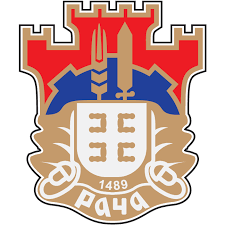 РЕПУБЛИКА СРБИЈАОПШТИНА РАЧАОпштинска управаБрој: 404-69/2020-III-01Дана: 05.10.2020. годинеР а ч aПОЗИВ ЗА ПОДНОШЕЊЕ ПОНУДЕПоштовани,Позивамо Вас дам у поступку набавке – ауто седиште за децу тежине од 9-36 кг,  марке наниа или „одговарајуће„, које је  произведено у складу са европским стандардима ECE R44м, доставите понуду:Попуњен, потписан и печатом оверен образац понуде се доставља у оригиналу на адресу  општинскa управa општине Рача, Карађорђева 48, 34210 Рача.Понуђач је у обавези да достави и решење АПР-а о регистрацији или да наведе интернет страницу о доступности документаСа понуђачем са најповољнијом понудом ће се након истека  рока за подношења понуде приступи закључењу Уговора.Рок достављања понуде је Отварања понуда12.10.2020 година до 12 часова 12.10.2020 година у 12,15 часоваНачин достављање понудеПонуда се може доставити поштом, емаилом јelena.stevanovic@raca.rs или лично на писарницу Општинске управе Општине Рача, и мора стићи до последњег дана рока без обзира на начин на који је послата, на адресу Карађорђева 48 34210 Рача Обавезни елементи понудеОбразац понуде са спецификацијом  коју достављамо у прилогуКритеријум за доделу УговораНајнижа понуђена ценаНапоменаНаручилац задржава право да врши сукцесивне поруџбине као и да одступи од наведених количина.Уговор се закључује на период до испоруке добара могућношћу да буде раскинут и пре рока важења утрошком  средстава  које понуђач понуди сва добра која су предмет набавкеОсоба за контактСтевановић Јелена, јelena.stevanovic @raca.rs